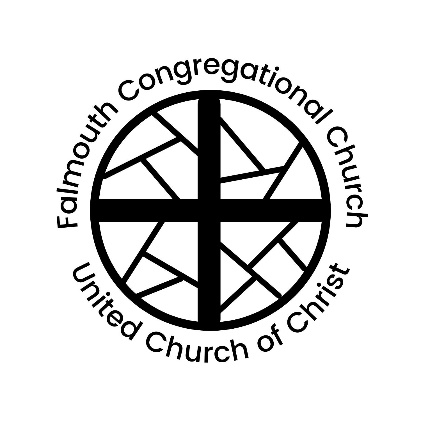 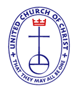 Falmouth Congregational ChurchUnited Church of ChristAn Open and Affirming CongregationThe Reverend Amelia EdsonServing Christ and Community since 1754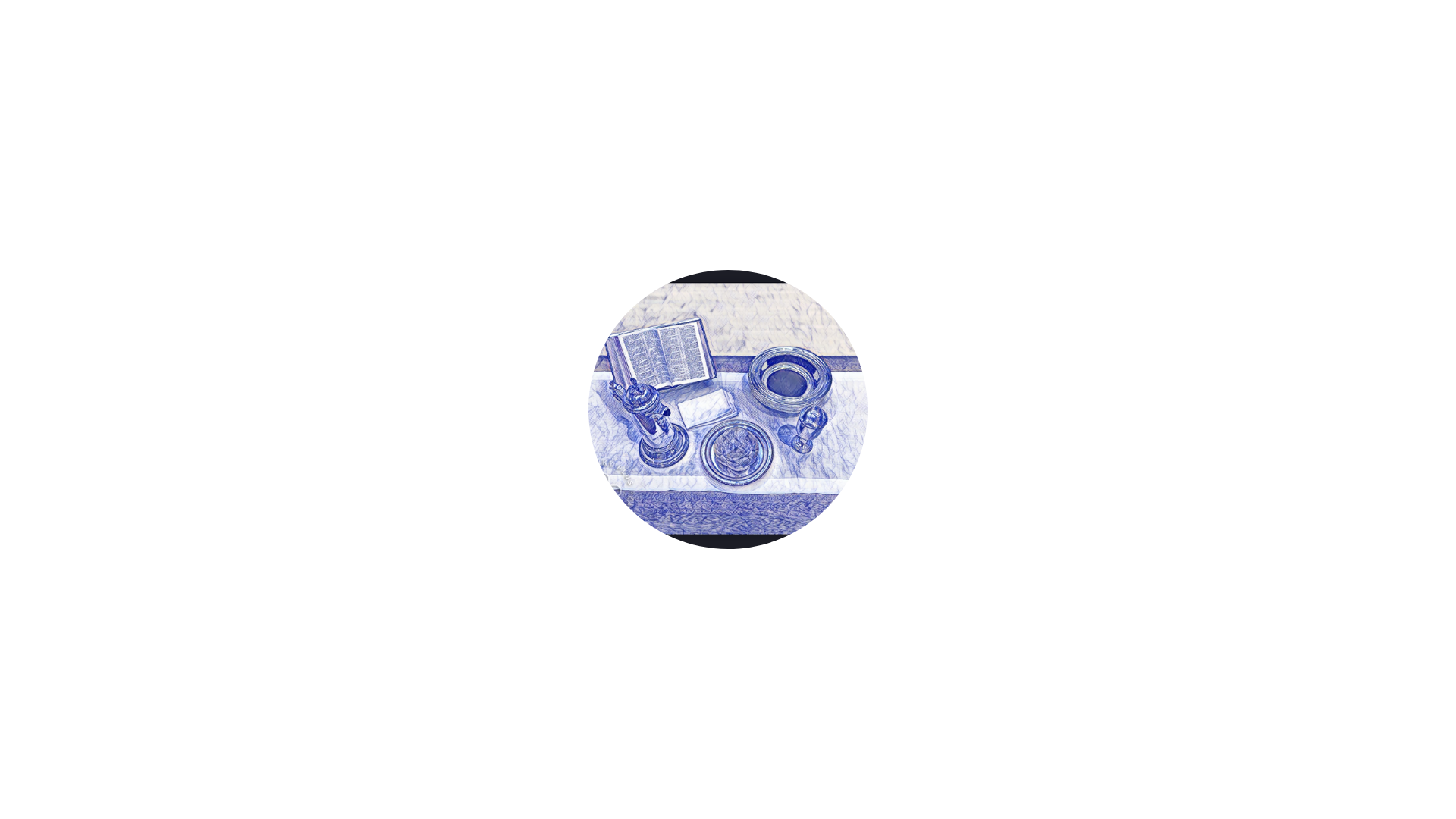 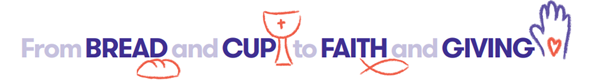 267 Falmouth Rd., Falmouth, ME, 04105 | 207-781-3413 | www.falmouthcongregationalchurch.org10:00 AM          REIGN OF CHRIST / THANKSGIVING SUNDAY	November 20, 2022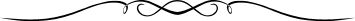 THE COMMUNITY GATHERSIf you are new to worship, welcome and please fill out a blue visitor card. Throughout the order of worship, if the print is in bold, words may be spoken in unison.GATHERING MUSIC	"Voluntary for Organ Duet"	(Based on Five Hymns of Praise)	Charles Callahan	“Variations on		‘Praise to the Lord, the Almighty’”	Michael Burkhardt	Jan Stover and Mark Thallander, Organ DuetsWELCOME & ANNOUNCEMENTSTHE PASSING OF THE PEACE (Please remain in your seat while passing the peace of Christ.)One:	May the peace of Christ be with you.All:	And also with you.PRELUDE	Medley: “Amazing Grace” 	arr. Fred Swann	and		“Hymn of Majesty and Praise”	arr. Mark Thallander	Mark Thallander, OrganFROM BREAD & CUP TO FAITH & GIVING	CALL TO WORSHIPAll:	Breathe on me, Breath of God, fill me with life anew, that I may love the way you love, and do what you would do.CALL TO CONFESSIONOne:	O God, hear our confession of our sins. All:	We know that we are already rich; we have enough, more than many can imagine.One:	but too often we fall into the trap of wanting moreAll:	Even with our wealth, perhaps because of our wealth, we need help to live faithfully. One:	Forgive us, we pray. Lead us to live boldly as generous witnesses to the strength we have in Christ Jesus. Amen.ASSURANCE OF PARDON One:	Friends, hear this Good News: the love of God is beyond measure, and you are included in that love. Know that you are forgiven and thus freed to love and serve.All:	Alleluia! Amen. CHILDRENS MOMENT		Mark Thallander*HYMN	“I Thank You, Jesus”	No. 116SCRIPTURE	Acts 2:43-47	Nancy LightbodyALL-AGES INTERACTIVE SERMON		Rev. Amelia Edson	*HYMN	“Let All Things Now Living”	No. 717PRAYERS OF THE PEOPLETHE LORD’S PRAYER	STEWARDSHIP MOMENT	Mark HowisonTHE OFFERTORY	“To God All Praise and Glory”	Ron Nelson& BLESSING OF OUR GIFTS	Chancel Choir*DOXOLOGY		No. 46Praise God from whom all blessings flow;Praise Him, all creatures here below;Praise Him above, ye heavenly host;Creator, Christ and Holy Ghost. Amen.*BENEDICTION*BENEDICTION RESPONSE	“Go in Peace”	No. 445POSTLUDE	“Toccata on ‘Hymn to Joy’”	arr. Joel Martinson	Mark Thallander, Organ	† Musical material is presented under CCLI License #1117602* Please stand in body or spiritThank you to our worship participants:Presiding:	Rev. Amelia EdsonMinister of Music:	Jan StoverGuest Organist, Assistant: 	Mark Thallander, Marty Thyng Stewardship Moment:	Mark HowisonUshers:	Sue Perry, Larry PerryLiturgist:	Nancy LightbodyOnline Worship:	Virginia Eddy, Tom Stegemann, Jack Gervais🙚🙚 ❖ 🙙🙙Next Sunday’s LectionaryIsaiah 2:1-5; Psalm 122; Romans 13:11-14; Matthew 24:36:44🙚🙚 ❖ 🙙🙙The flowers today are given in loving memory of Florence M. McCann from her family.🙚🙚  ❖ 🙙🙙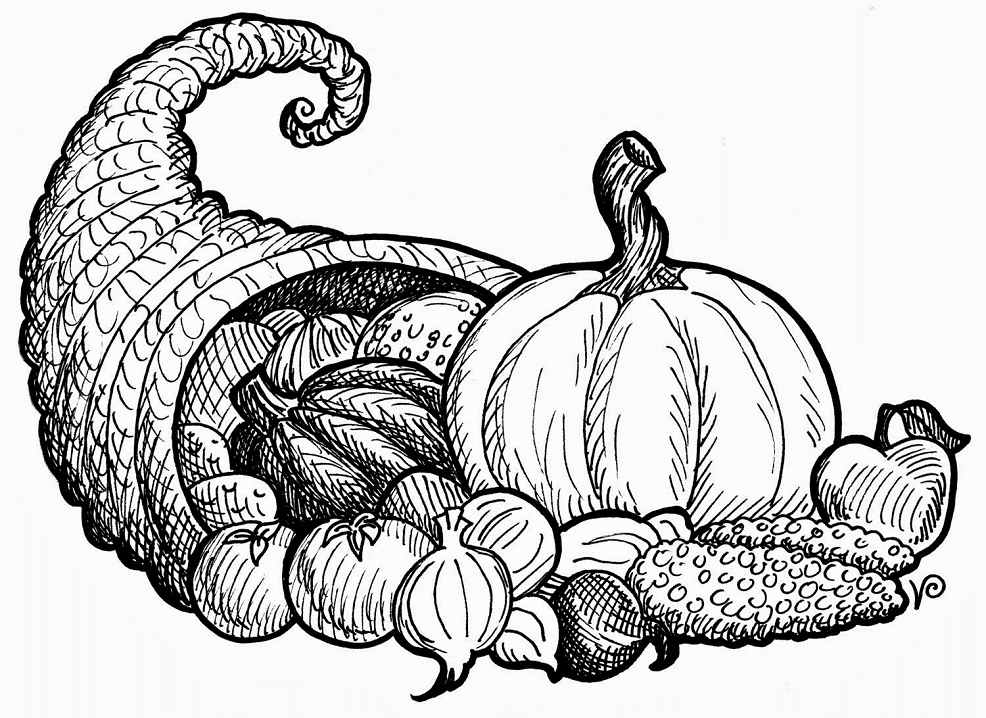 The beautifully decorated cornucopia that graces the chancel this morning is given in gratitude and love for the many blessings of our church’s family.